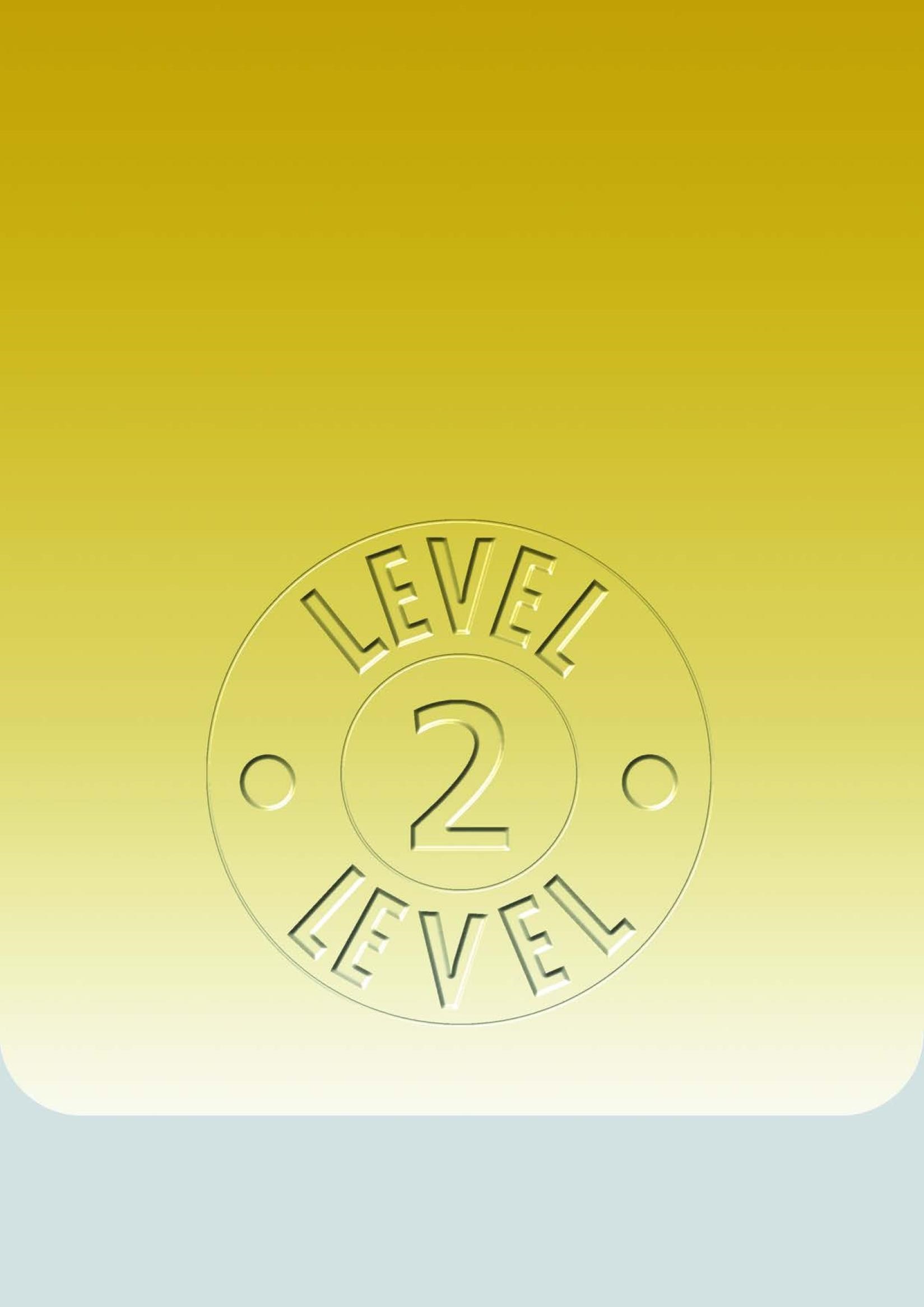 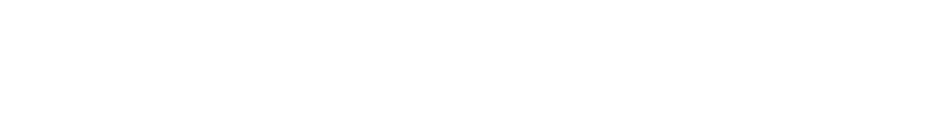 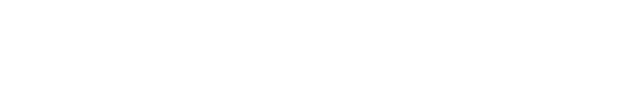 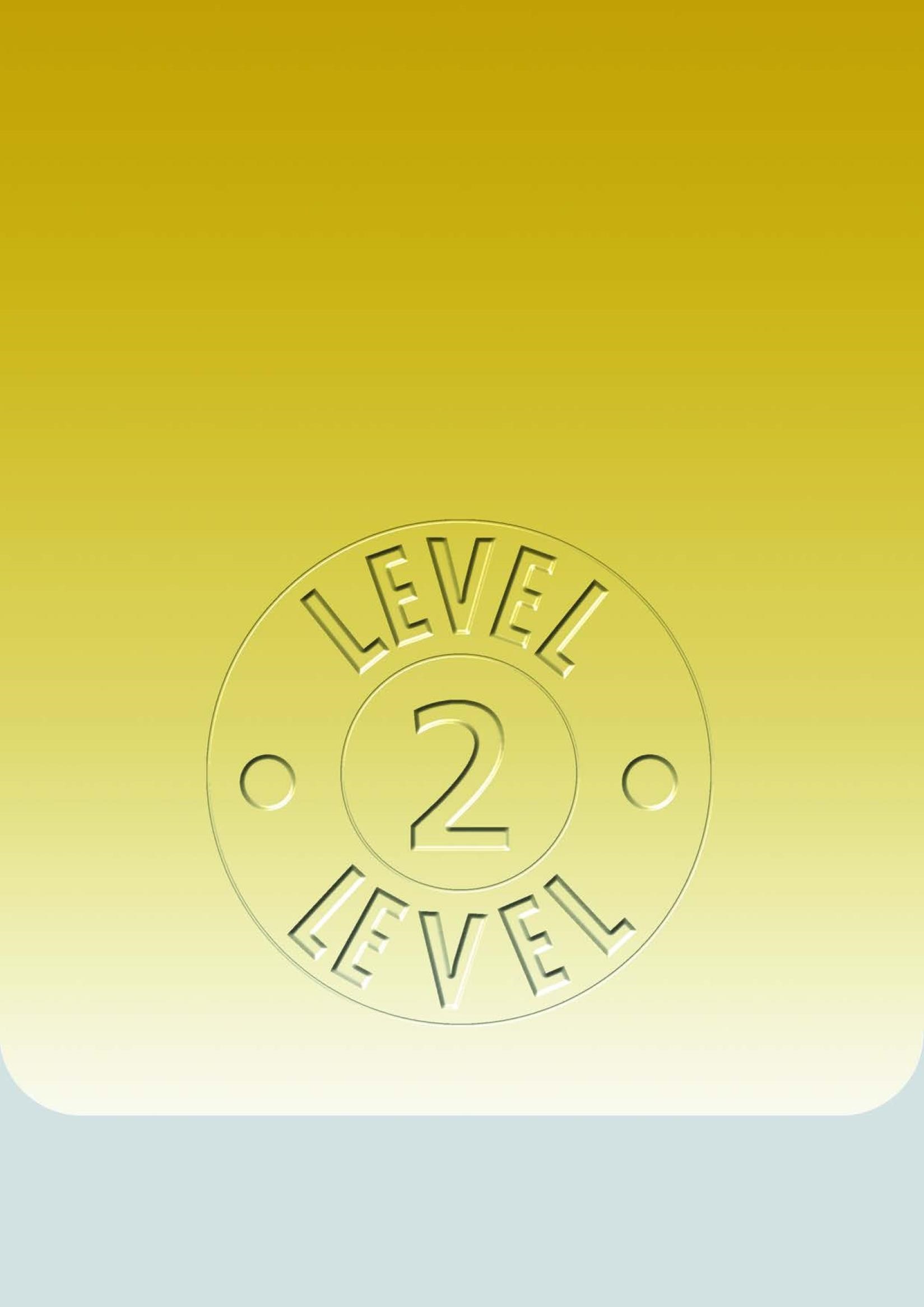 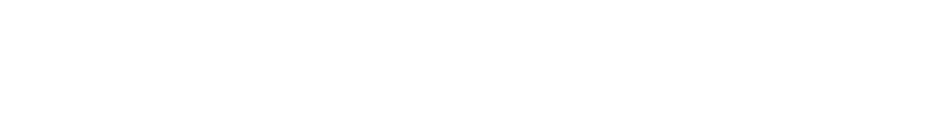 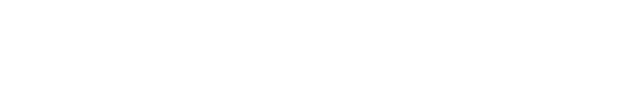 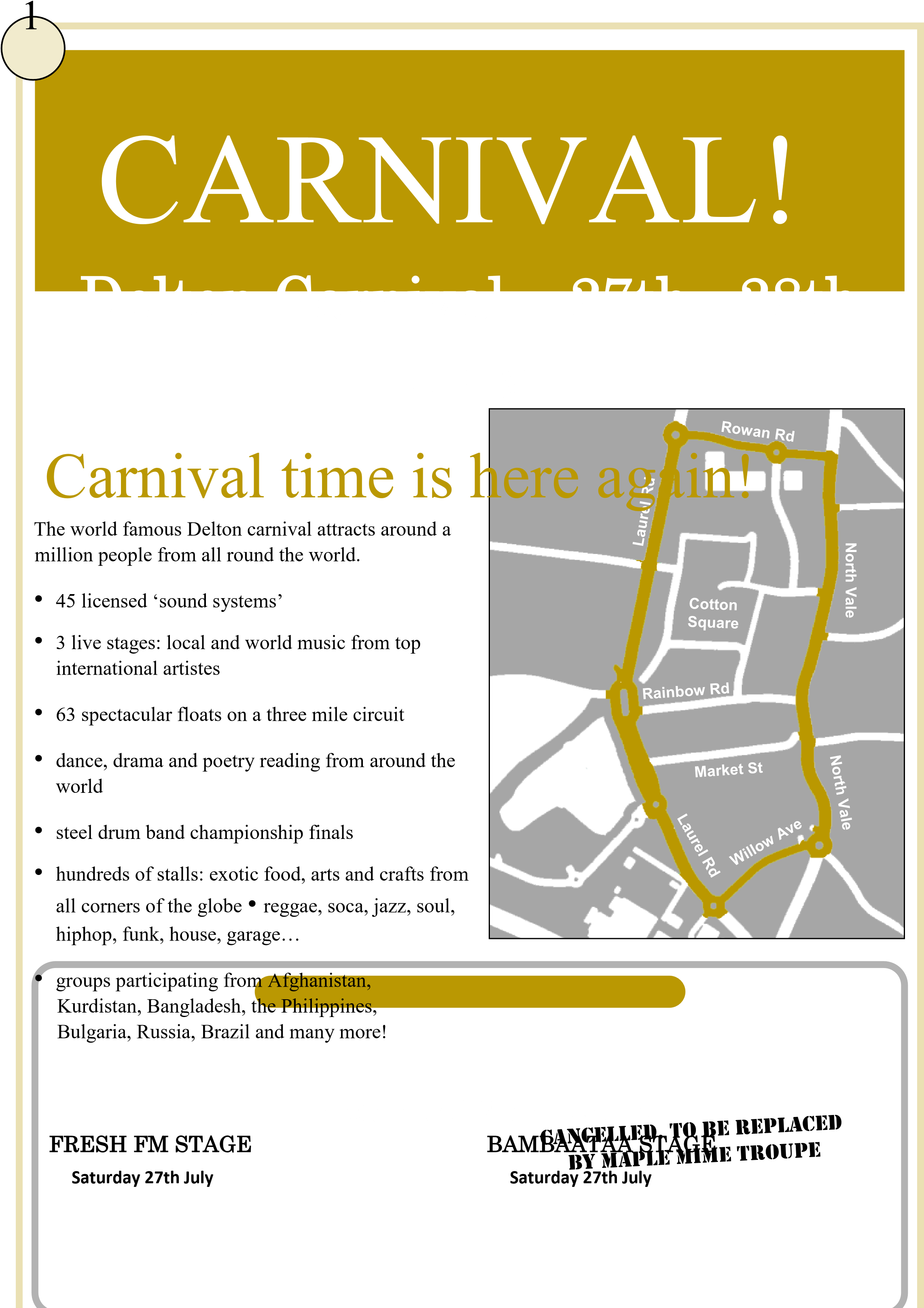 	 	12:00 Intangible Linguists – Poetry and Stories 	12:00 	Da Hai Kung Fu Club Display  2:00 	Delton Children’s Centre Present ‘Snow 	2:00 	Topo – Bulgarian Puppeteers White and the Seven Dwarfs’ 	White and the Seven Dwarfs 	 	4:00 	Mystic Samba Dancers 	4:00 	Children’s Fancy Dress Awards 	 	6:00 	Mala Bab Drummers 	6:00 	Steel Drum Band Championship Awards 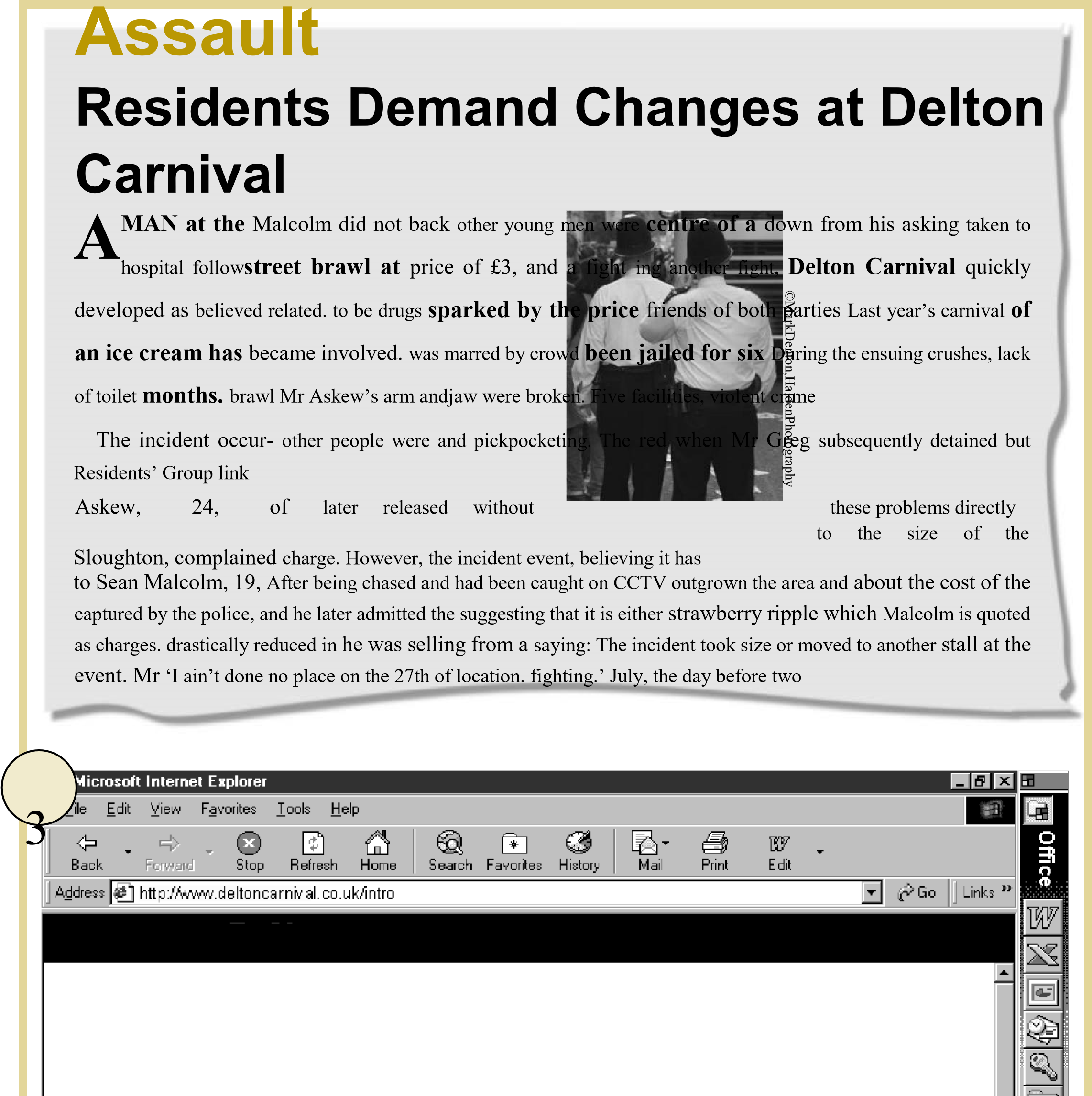 Live coverage by Fresh FM from the Fresh FM Stage and other events Watch and listen online at www.getfresh.co.uk 2 Man Jailed for Ice Cream Introduction  The Delton Carnival is one of Europe’s largest, with more than 1 million visitors attending. It is a festival of freedom and peace for everyone, embracing music, costumes and other art forms from the Caribbean and other parts of the world.  The Carnival has taken place in the streets of Delton at the end of July for the past thirty-five years. This great festival began initially from the energies of black immigrants from the Caribbean, particularly from Trinidad, where the Carnival tradition is very strong. People living locally dreamed of creating a festival to bring together the people of Delton, many of whom, as immigrants from many countries, were facing racism, lack of working opportunities and poor housing conditions, resulting in a general lack of selfesteem.  From a small procession through the streets with just a few people in costume and carrying steel drums in the 1960s, the carnival has evolved into a huge multicultural arts festival. It is a great tourist attraction that brings life to Delton at the height of summer. 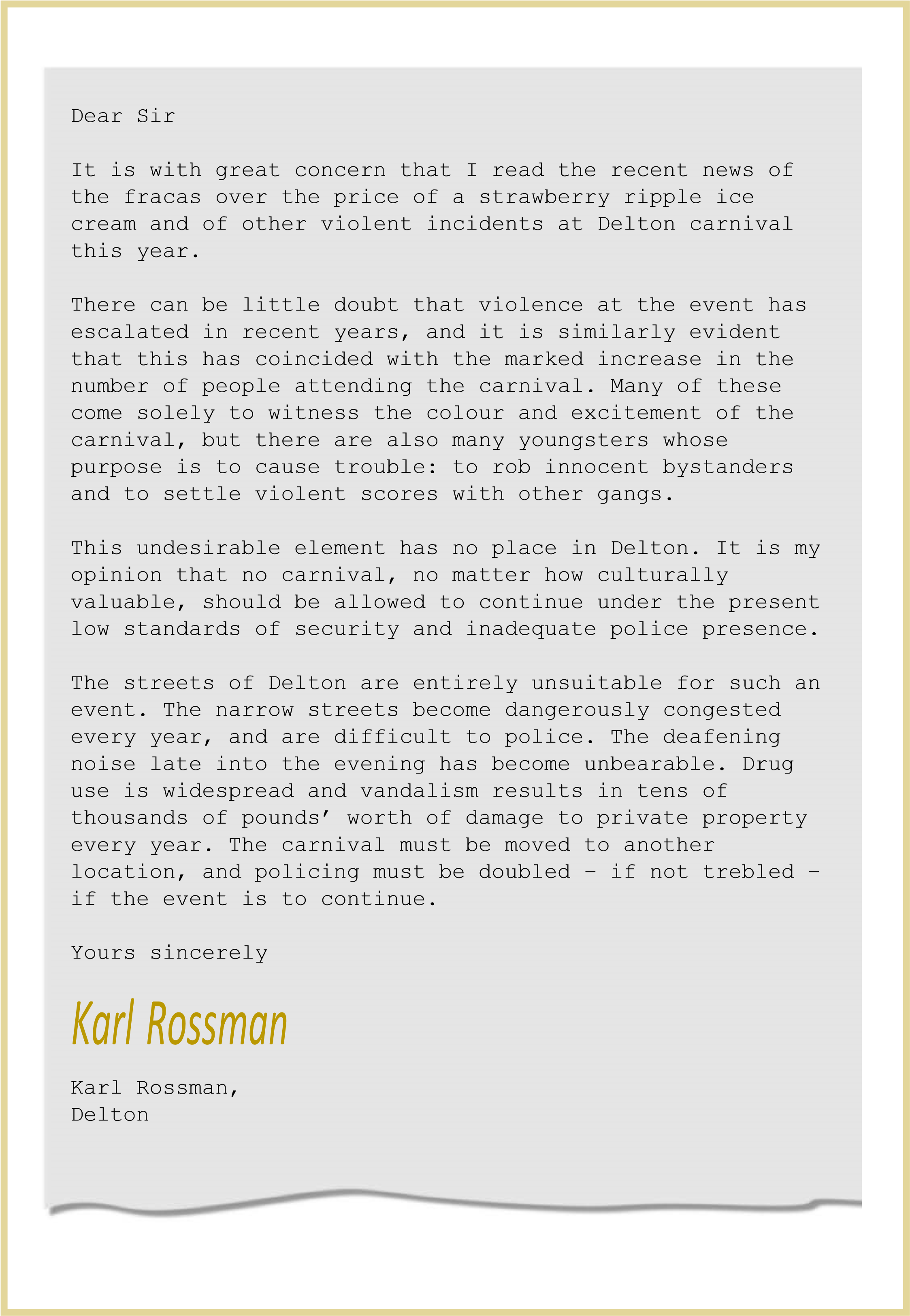 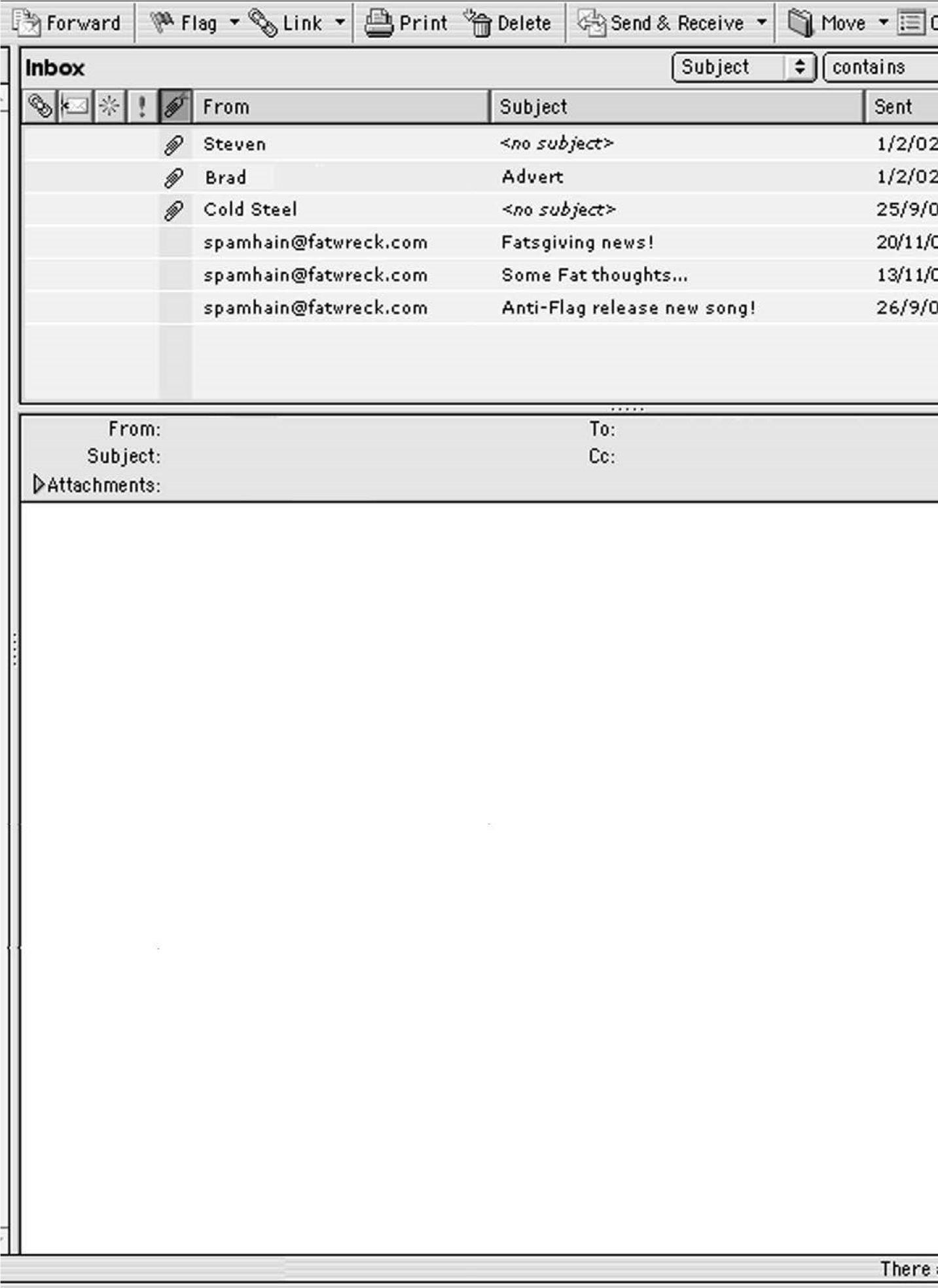 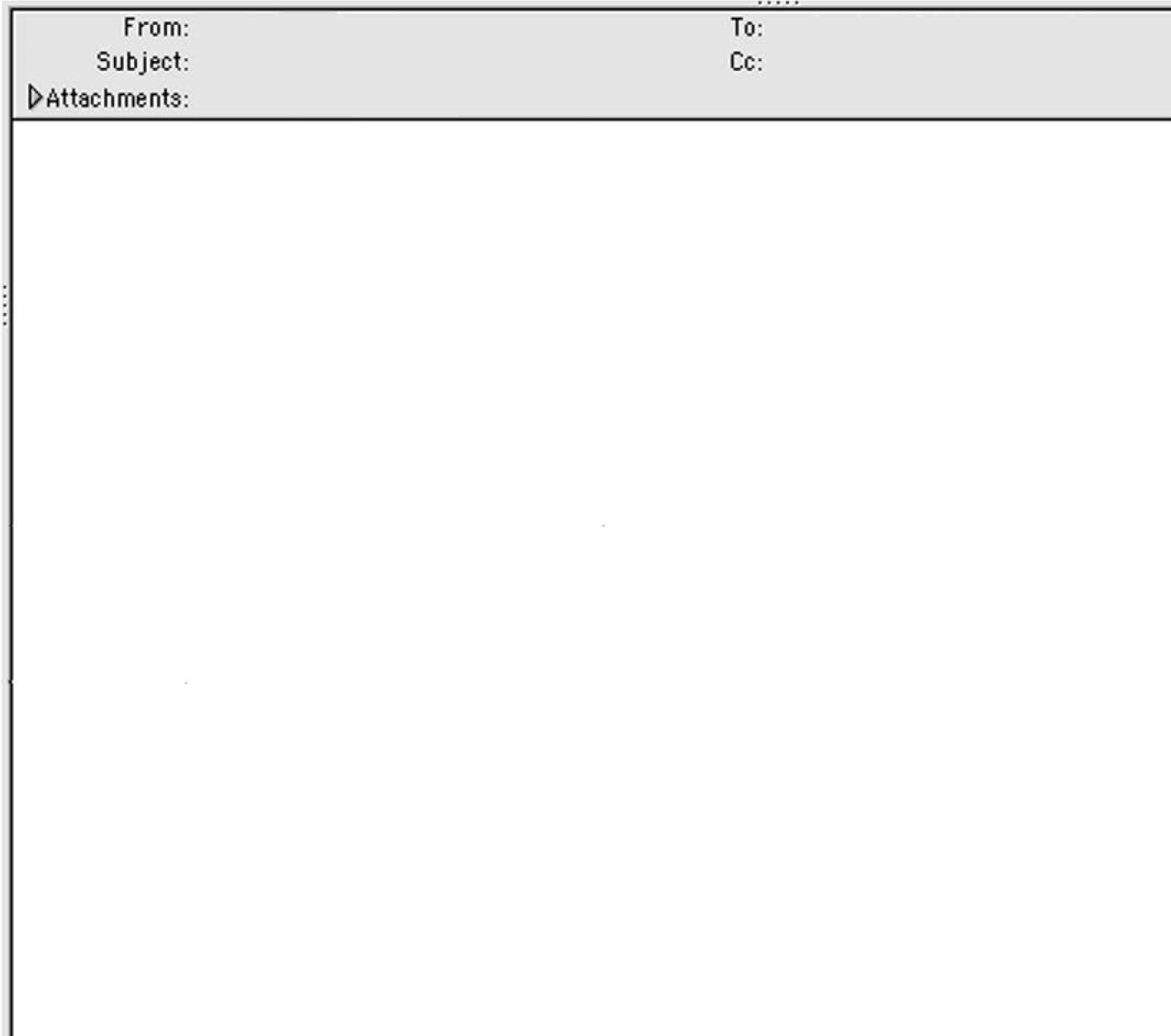 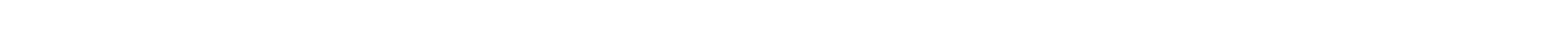 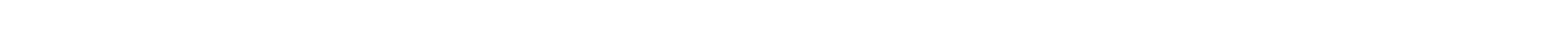 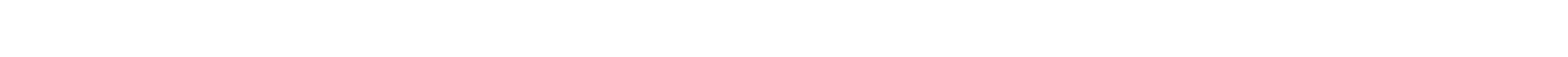 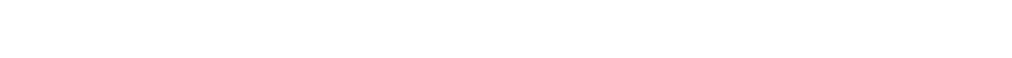 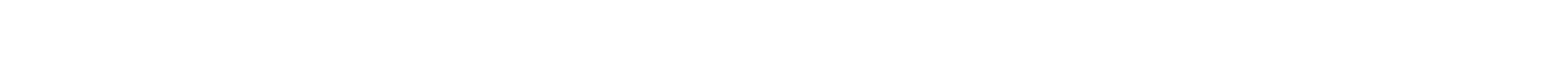 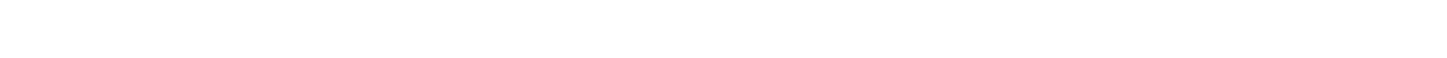 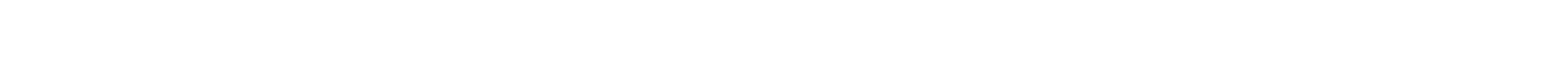 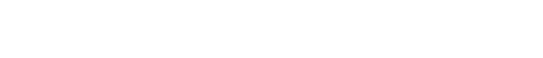 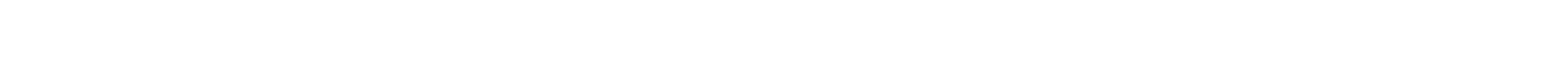 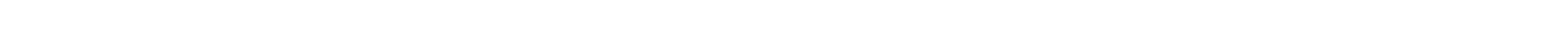 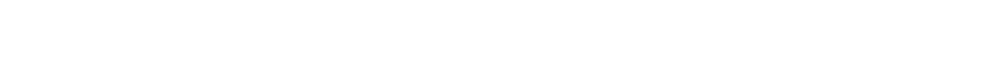 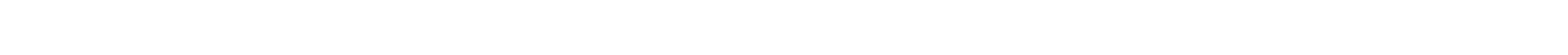 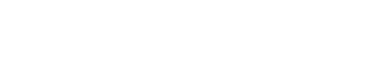 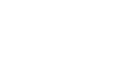 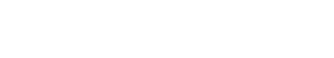 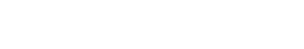 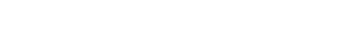 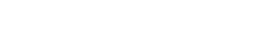 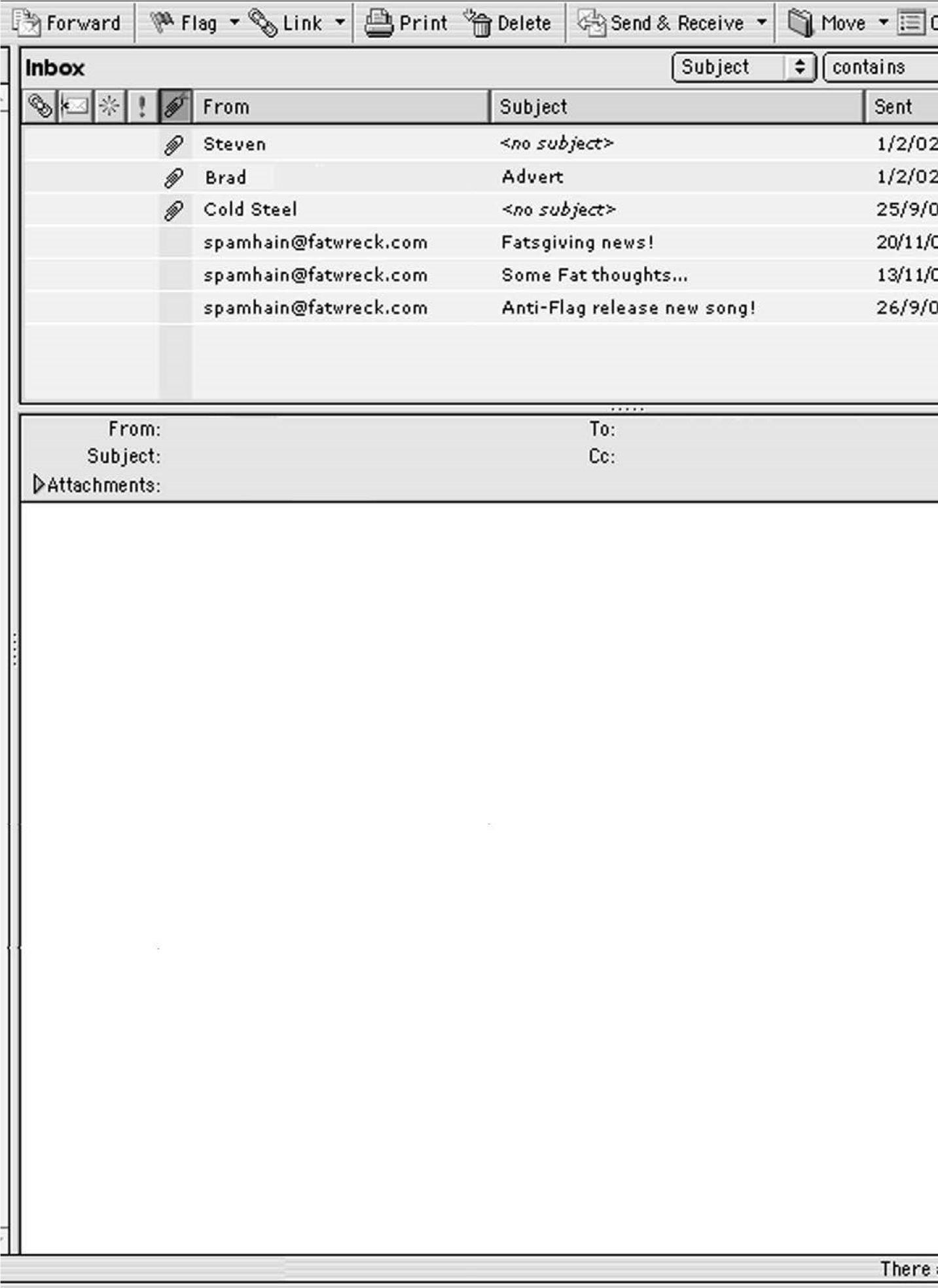 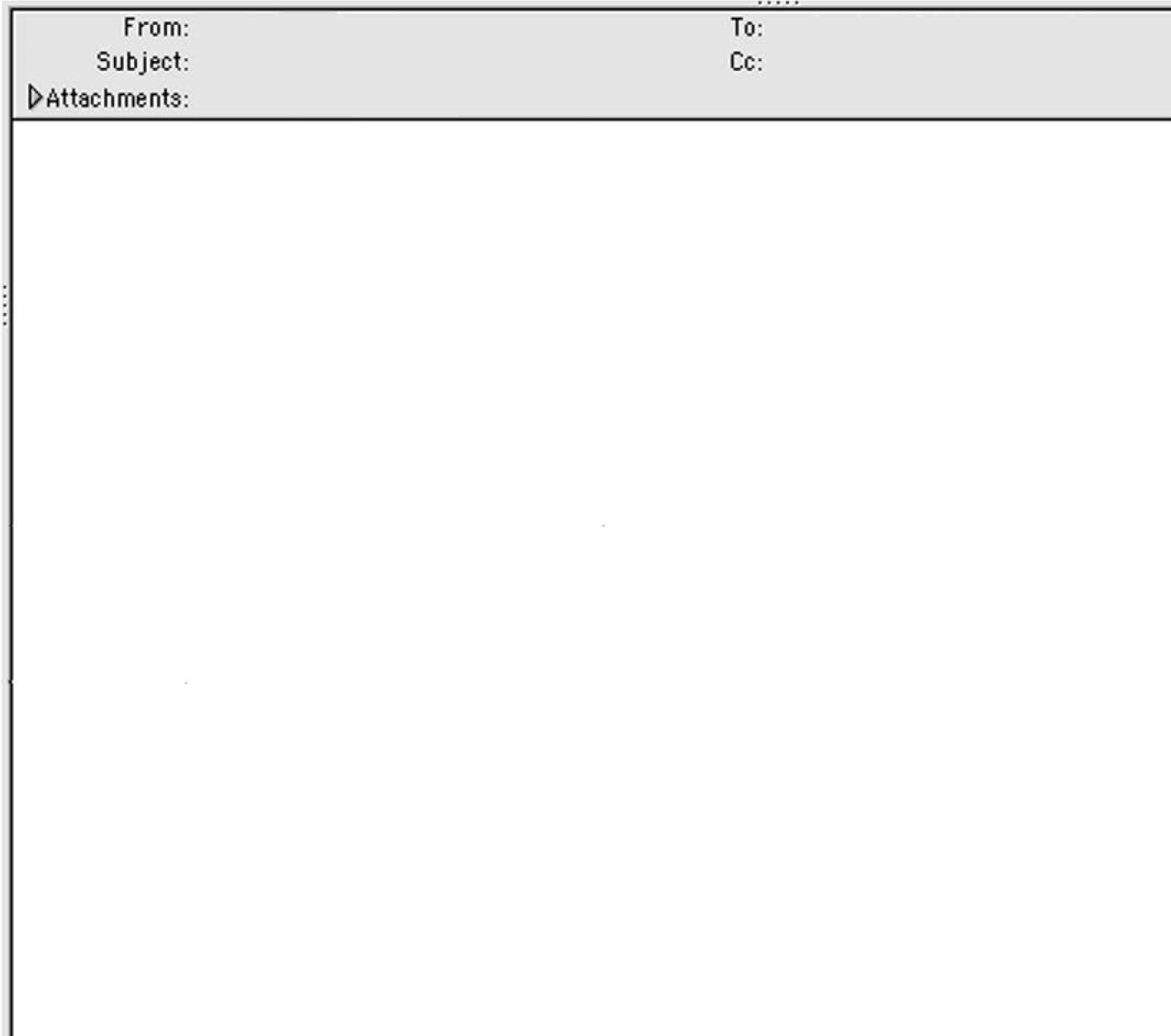 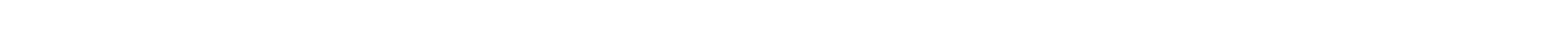 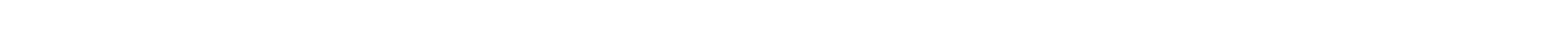 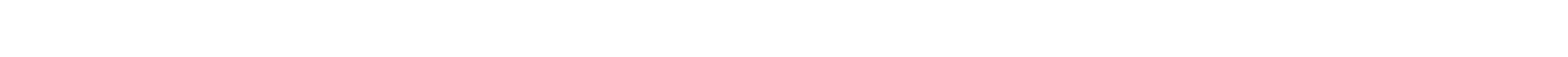 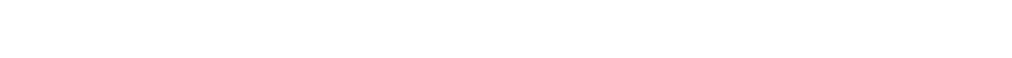 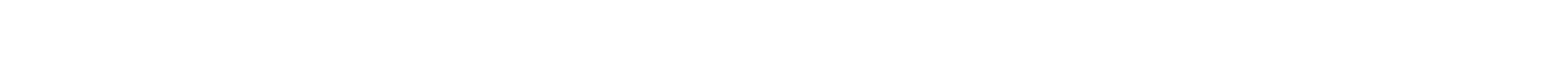 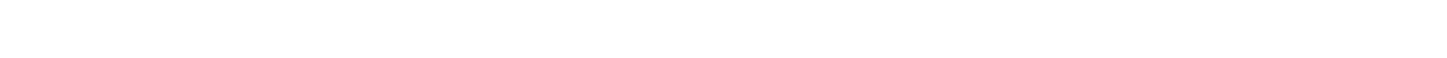 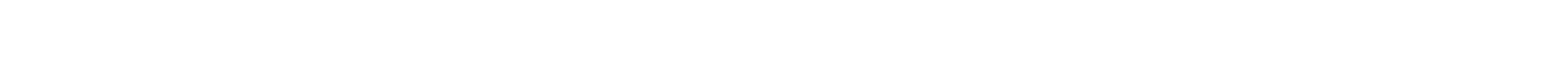 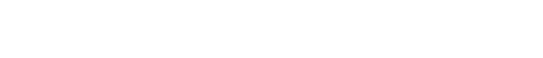 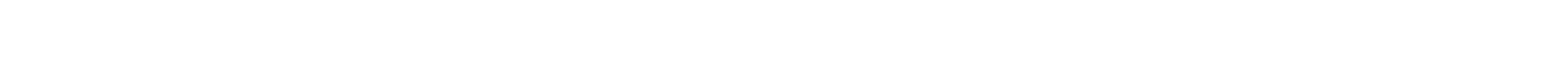 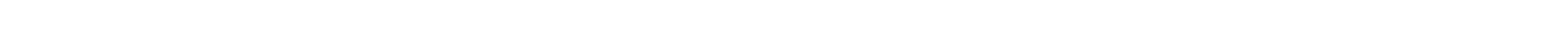 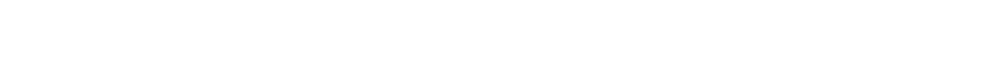 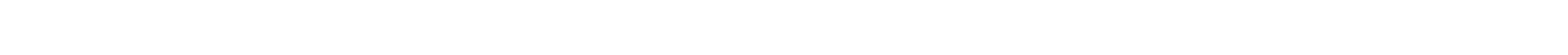 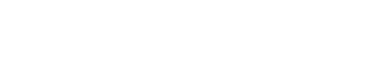 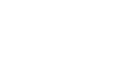 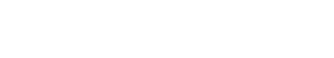 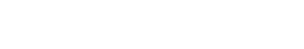 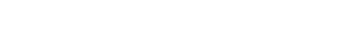 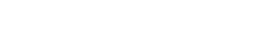 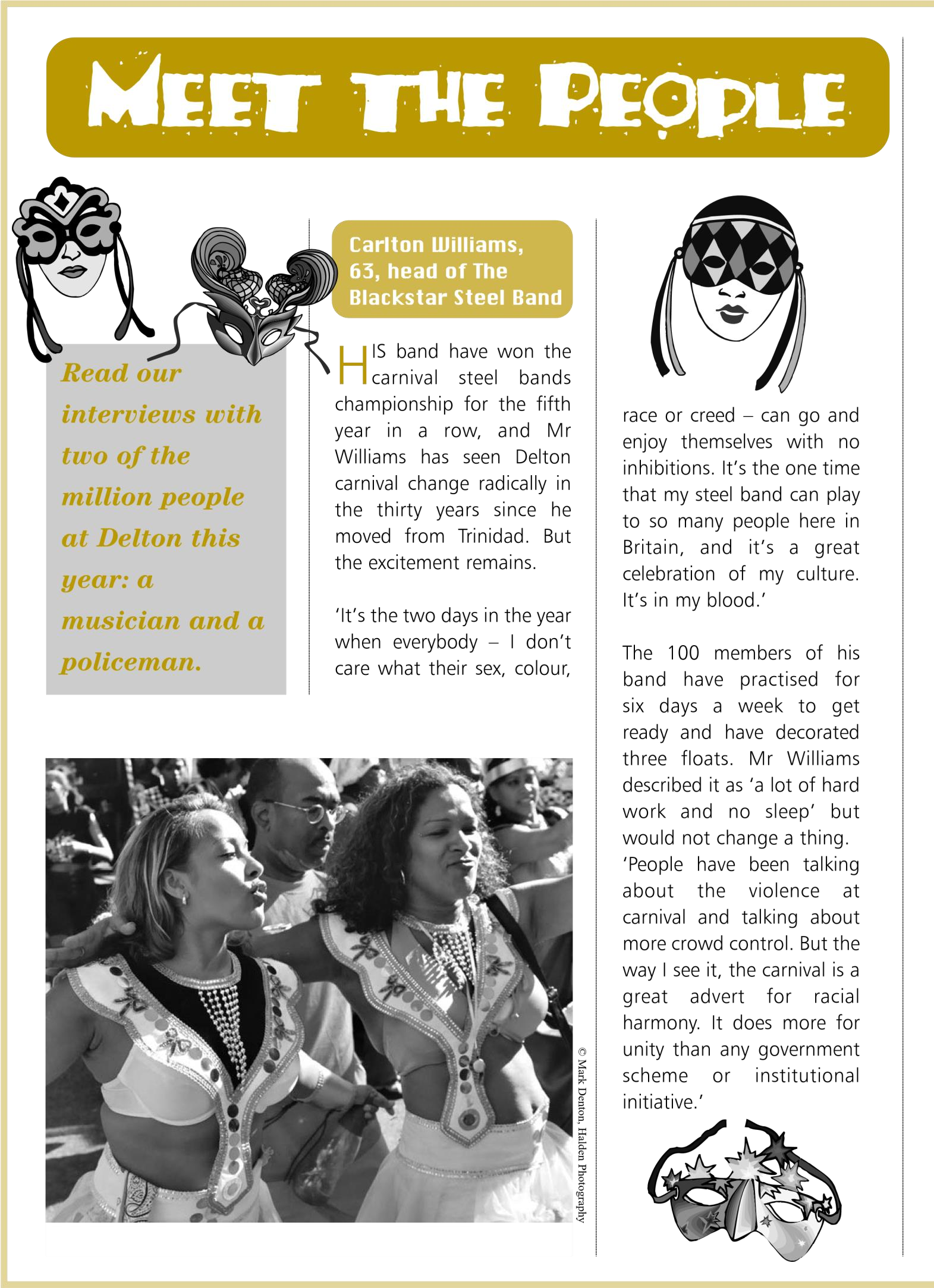 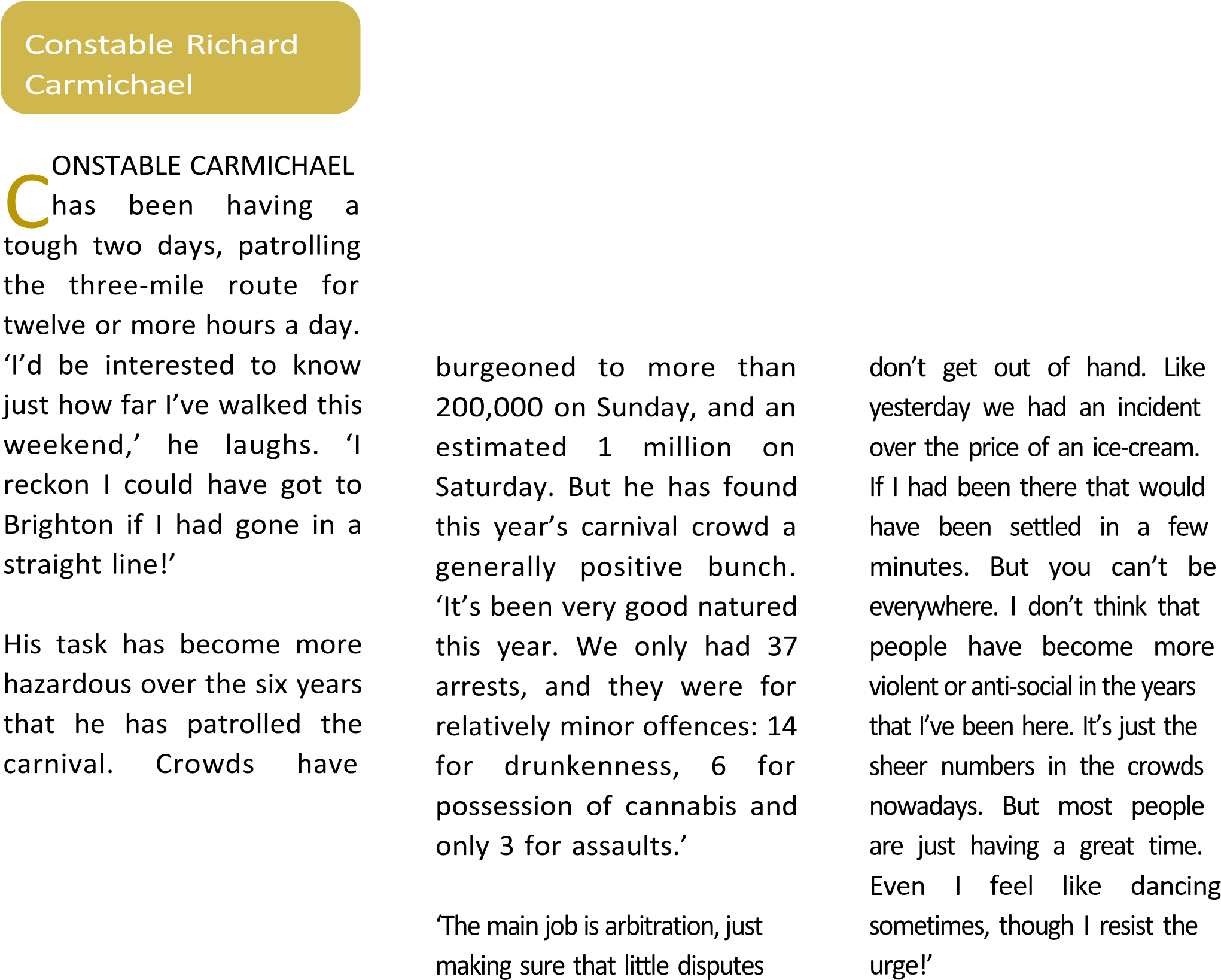 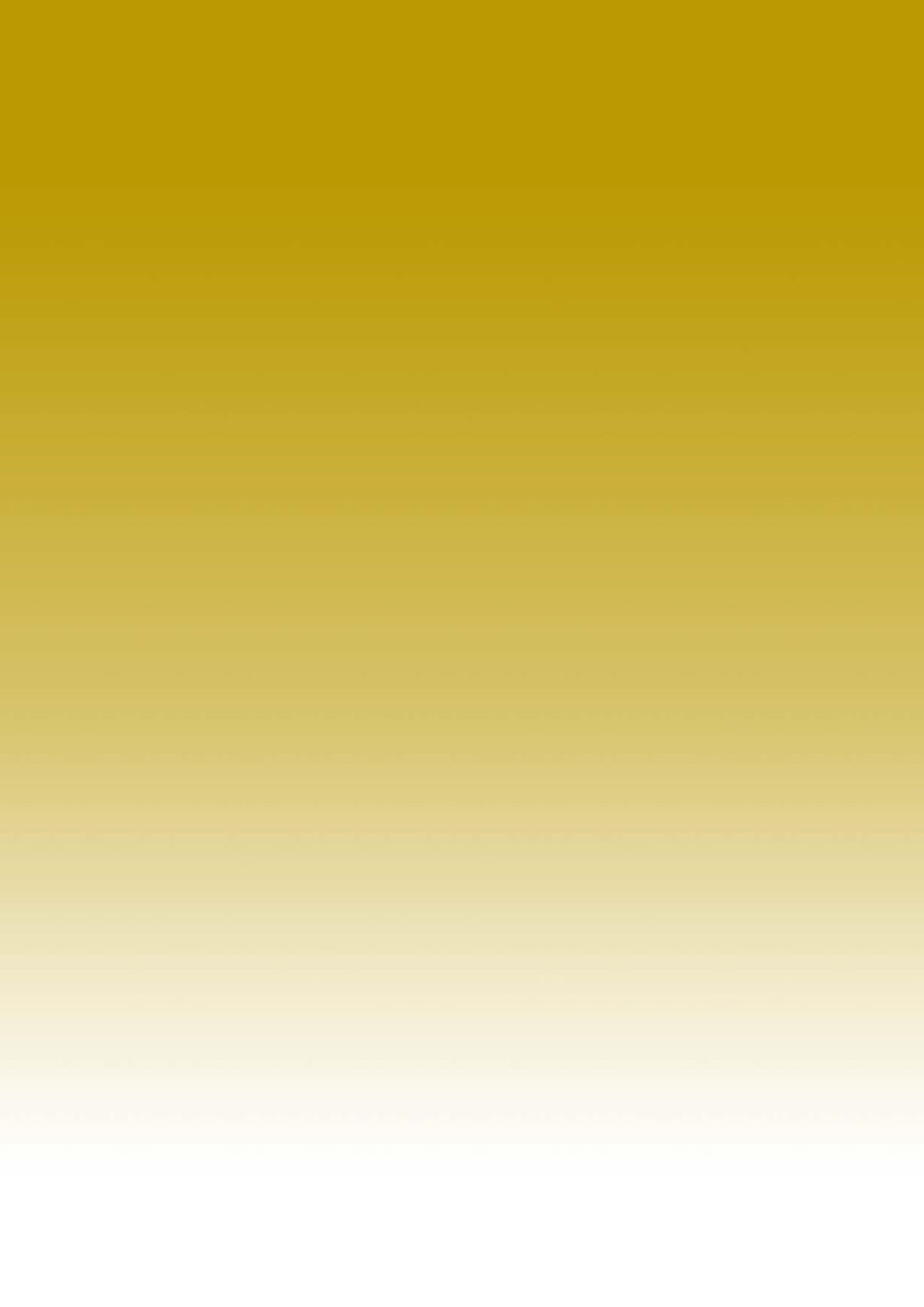 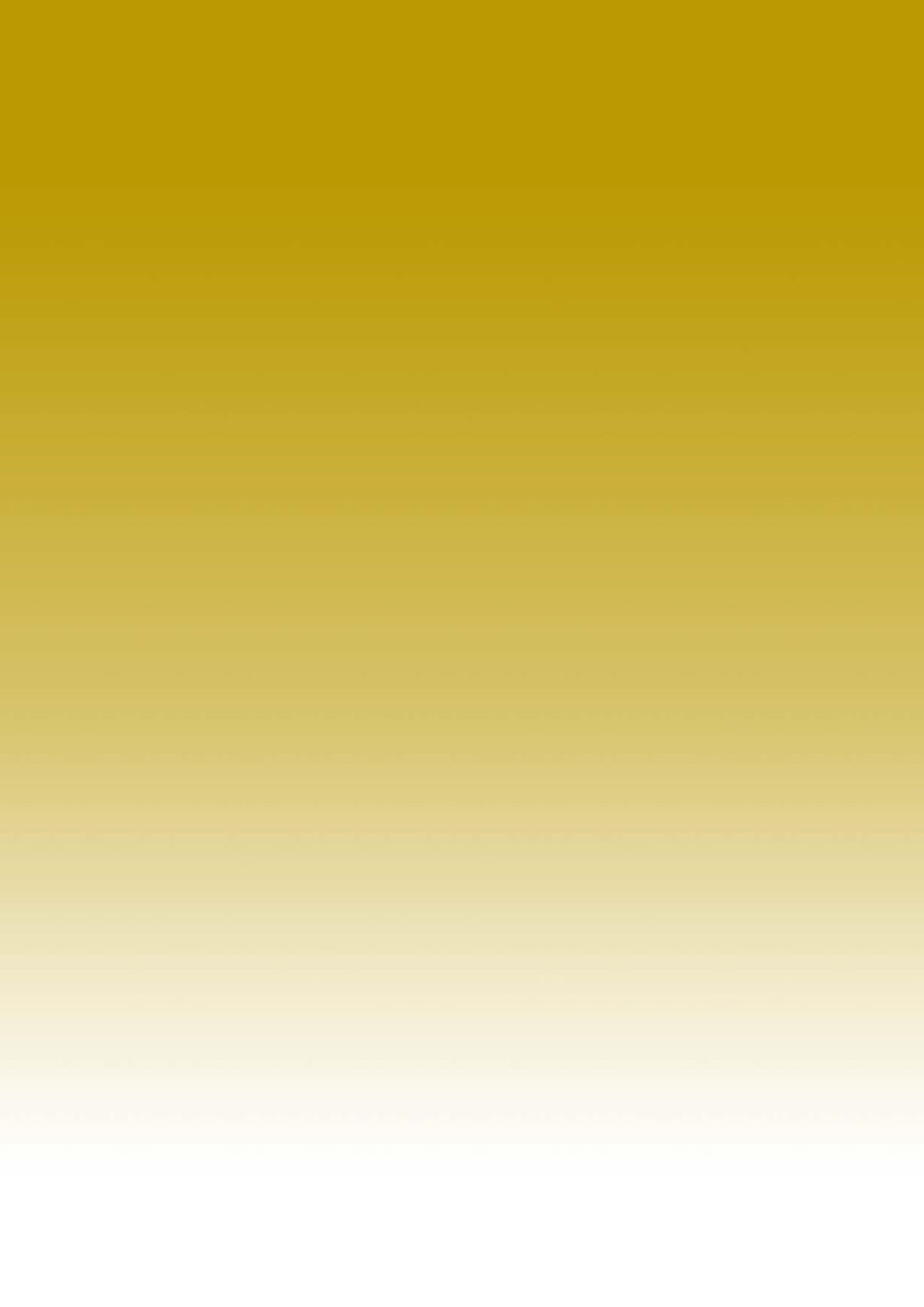 